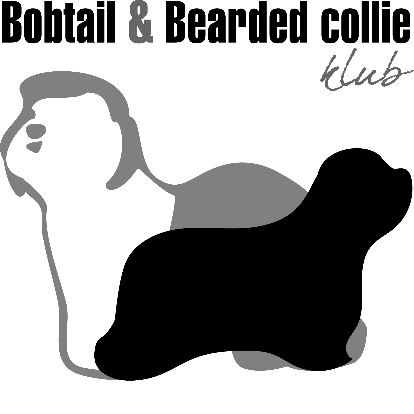 Žiadosť o Klubový junior šampionátZískané oceneniaDátum ......................................					Podpis majiteľa psa ..............................................................Vyplnenú žiadosť spolu s fotografiou psa zašlite na email:tajomnikbbck@gmail.com PlemenoPohlavieMeno psaČ. zápisuDát. nar.Meno majiteľaAdresa majiteľaemailDátummiestoDruh výstavyocenenierozhodca